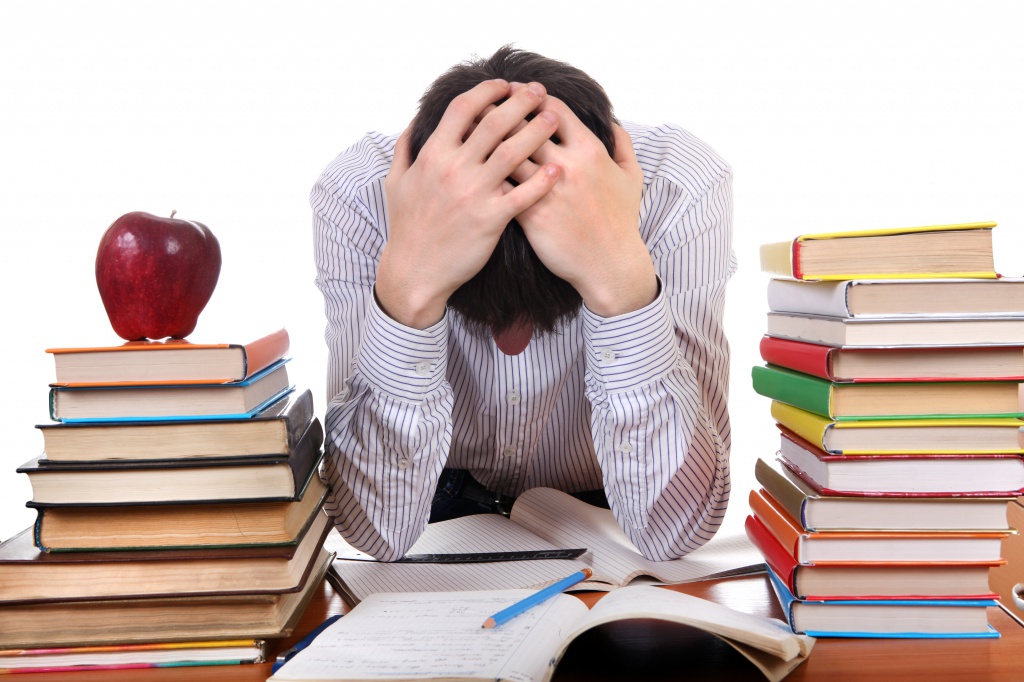 Рекомендации для обучающихсяПравила самоорганизации внимания при подготовке к экзаменамПравило 1. Заранее планируйте свое время так, чтобы в часы занятий ничто не отвлекало вас.Правило 2. Приступая к работе, предварительно организуйте свое рабочее место.Правило 3. Приступая к занятиям, максимально мобилизуйте свою волю. Лучший способ – предварительный просмотр материала, составление плана предстоящей работы.Правило 4. Устойчивость внимания во многом зависит от того, насколько хорошо вы понимаете изучаемый материал (понимание в большой степени основывается на знании предыдущих разделов программы).Правило 5. Если сосредоточить внимание на учебном материале мешают волнение, посторонние мысли, то займитесь конспектированием или чтением изучаемого материала вслух.Правило 6. Чередуйте чтение с пересказыванием, решением задач. Однако такая смена не должна быть слишком частой: Это приводит к излишней суете, поверхностному восприятию учебного материала.Правило 7. Если в процессе чтения вы неожиданно осознали, что на какое-то время “отключились”, заставьте себя тотчас вернуться к тому месту, где произошло отключение. Определить его довольно легко: весь предыдущий текст при повторном прочтении будет восприниматься как незнакомый.Правило 8. Перед занятием проветрите помещение, организуйте достаточное освещение.Подготовка к экзамену.-Подготовьте место для занятий: уберите со стола лишние вещи, удобно расположите нужные учебники, пособия, тетради, бумагу, карандаши и т.п.-Введите в интерьер комнаты желтый и фиолетовый цвета (они повышают интеллектуальную активность). Для этого достаточно картинки в этих тонах.-Составьте план занятий. Для начала определите: кто вы – «сова» или «жаворонок», и в зависимости от этого максимально используйте утренние или вечерние часы.     -Начните с самого трудного раздела, с того материала, который знаете хуже всего.-Чередуйте занятия и отдых: 40 мин. занятий, 10 мин. – перерыв. Во время перерыва можно помыть посуду, полить цветы, сделать зарядку, принять душ.-Выполняйте как можно больше различных тестов по этому предмету. Тренируйтесь с секундомером в руках, засекайте время выполнения тестов.-Оставьте 1 день перед экзаменом на то, чтобы еще раз повторить самые трудные вопросы.Накануне экзамена.-Многие считают: для того, чтобы полностью подготовиться к экзамену, не хватает всего одной, последней перед ним ночи. Это неправильно. Вы устали, и не надо себя переутомлять, напротив, вечером совершите прогулку, перед сном примите душ.-На экзамен вы должны явиться, не опаздывая, лучше за 15-20 мин. до начала экзамена.Во время тестирования.-Пробегите глазами весь тест, чтобы увидеть, какого типа задания в нем содержатся.-Внимательно прочитайте вопрос до конца, чтобы правильно понять его смысл.-Если не знаете ответ на вопрос или не уверены, пропустите его, чтобы потом к нему вернуться. Начните с легкого! Отвечайте на те вопросы в задании, в которых Вы не сомневаетесь, не останавливаясь на те, которые могут вызвать долгие раздумья.-Научитесь пропускать трудные и непонятные задания. Помните: в тексте всегда найдутся вопросы, с которыми Вы обязательно справитесь.-Думайте только о текущем задании! Когда Вы делаете новое задание, забудьте все, что было в предыдущем.-Многие задания можно быстрее решить, если не искать сразу правильный вариант ответа, а последовательно исключать те, которые явно не подходят.-Оставьте время для проверки своей работы, чтобы успеть пробежать глазами и заметить явные ошибки.-Если не уверены в выборе ответа, доверьтесь интуиции. Экзамен – ситуация, которая у большинства людей связана с сильным физическим и эмоциональным напряжением. Другими словами – это просто стресс. Как легче преодолеть экзаменационное испытание?Советы по преодолению экзаменационного стресса: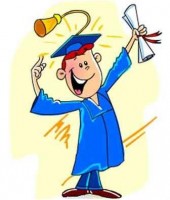 1.Развивайте уверенность в себе. У вас все получится, в любых ситуациях, вы найдете выход, сможете найти знания для ответа даже на тот вопрос, который не успели повторить.2.Планируйте свое будущее независимо от результатов сданного экзамена. Плохо сданный экзамен - это не конец света, это также позитивный опыт, возможность проанализировать свои неэффективные действия и избежать их в будущем.3.В последние дни перед экзаменом старайтесь чрезмерно не переутомляться. За день до экзаменов работайте не больше чем 8 часов, иначе на сдачу экзаменов энергии у вас не останется. Научитесь расслабляться, делайте паузы в работе, слушайте  спокойную музыку.4.Обратите внимание на приметы чрезмерного стресса, который может вызвать неадекватную реакцию организма на поведение в сложной ситуации. Это – потеря аппетита или переедание, бессонница и постоянное чувство утомления, головная боль, плаксивость без всякой причины во время подготовки к экзаменам. В связи с этим необходимо принять меры по преодолению стресса. Напряжение хорошо снимается творческими занятиями в свободное время – рисованием (даже если вы рисуете плохо), можно сходить на выставку. Хорошо помогают занятия спортом, бассейн, массаж.5.Впечатлительным, тревожным ребятам желательно потренироваться сдавать экзамен заранее, лучше всего с малознакомым человеком, или представить в деталях все событие, и при этом не зацикливаться на каком-то одном моменте.6.Накануне экзамена. За ночь до экзаменов постарайтесь хорошо выспаться. По дороге на экзамен, не думайте про него.7.На экзамен старайтесь одеться в удобную, аккуратную одежду.8.Старайтесь, чтобы она не была новой, потому что неизвестно, как вы в ней будете себя чувствовать. Советы родителям:-Не тревожьтесь о количестве баллов, которые ребенок получит на экзамене. Внушайте ему мысль, что количество баллов не является совершенным измерением его возможностей.-Не повышайте тревожность ребенка накануне экзамена. Ребенок в силу возрастных особенностей может не справиться со своими эмоциями и «сорваться».-Обеспечьте дома удобное место для занятий, проследите, чтобы никто из домашних не мешал.-Помогите детям распределить темы подготовки по дням.-Если ребенок не носит часов, обязательно дайте ему часы на экзамен.-Подбадривайте детей, повышайте их уверенность в себе.-Контролируйте режим подготовки ребенка к экзаменам, не допускайте перегрузок.-Обратите внимание на питание ребенка. Такие продукты, как рыба, творог, орехи, курага и т.д. стимулируют работу головного мозга.-Накануне экзамена обеспечьте ребенку полноценный отдых, он должен отдохнуть и как следует выспаться.-Не критикуйте ребенка во время экзамена.- Помните: главное – снизить напряженность и тревожность ребенка и обеспечить ему подходящие условия для занятий. 